Martfű Város Polgármesterétől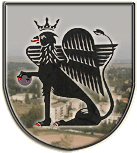 5435 Martfű, Szent István tér 1. Tel: 56/450-222; Fax: 56/450-853E-mail: titkarsag@ph.martfu.huJavaslatMartfű Város Önkormányzat Szociális Szolgáltatástervezési KoncepciójáraMartfű Város Önkormányzata Képviselő-testületének2018. április 26-i üléséreElőkészítette:	Kesjár Attiláné főmunkatársVéleményező: Pénzügyi, Ügyrendi és Városfejlesztési Bizottság Egészségügyi, Foglalkoztatási és Szociális BizottságDöntéshozatal: egyszerű többségTárgyalás módja: nyilvános ülésTisztelt Képviselő-testület!2013-ban elkészült Martfű Város Szociális Szolgáltatástervezési Koncepciója. Martfű Város Önkormányzata Képviselő-testületének a személyes gondoskodást nyújtó gyermekjóléti és szociális ellátásokról szóló 22/2016. (IX.30.) önkormányzati rendelete 6. §-a alapján az önkormányzat a Szociális Szolgáltatástervezési koncepcióban meghatározottak megvalósulására szociálpolitikai kerekasztalt hozott létre, melynek feladata: részt vesz a szolgáltatástervezési koncepció kidolgozásában, és folyamatosan figyelemmel kíséri a koncepcióban meghatározott feladatok megvalósulását, végrehajtását.A kerekasztal évente legalább egy alkalommal ülést tart, mely ülést 2017. szeptember 15. napján megtartotta, melyen felülvizsgálta az érvényben lévő koncepciót, és megállapította, hogy annak átdolgozása szükségessé vált. Fentiek alapján készült el a 2013-as koncepcióra épülve az új Szociális Szolgáltatástervezési Koncepció, melyet az előterjesztéshez mellékelek.Kérem a Képviselő-testületet az előterjesztés megtárgyalására és a határozati javaslat elfogadására.  Határozati javaslat:Martfű Város Önkormányzata Képviselő-testületének…./2018.(…...) határozata Martfű Város Önkormányzat Szociális Szolgáltatástervezési KoncepciójárólMartfű Város Önkormányzatának Képviselő-testülete megtárgyalta a Martfű Város Önkormányzat Szociális Szolgáltatástervezési Koncepciójára vonatkozó előterjesztést, melyet a határozat melléklete szerint jóváhagy.Erről értesül:1. JNSZ Megyei Kormányhivatal2. Valamennyi képviselő helyben3. Martfűi Polgármester Hivatal helyben4. IrattárMartfű, 2018. április 11.                                                                                                                   Dr Papp Antal										polgármesterLátta: Szász Éva            jegyző